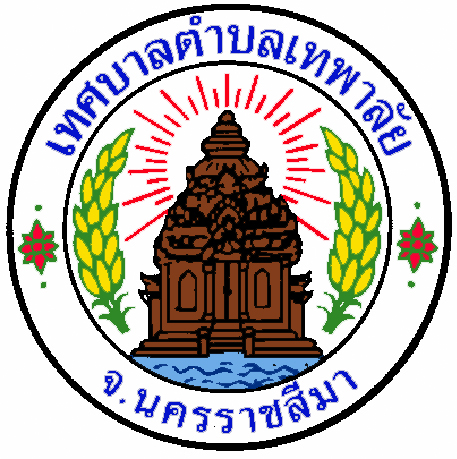 คู่มือการปฏิบัติงานเรื่องร้องเรียนของศูนย์รับเรื่องร้องเรียนเทศบาลตำบลเทพาลัยคำนำ	ตามพระราชบัญญัติเทศบาล พ.ศ. 2496 แก้ไขเพิ่มเติมถึง (ฉบับที่ 13) พ.ศ. 2552                      มาตรา 69/1 และประกอบกับมาตรา 52 และมาตรา 41 แห่งพระราชกฤษฎีกาว่าด้วยหลักเกณฑ์และวิธีการบริหารกิจการบ้านเมืองที่ดี พ.ศ. 2546 กำหนดให้เมื่อส่วนราชการได้รับคำร้องเรียน เสนอแนะ หรือความคิดเห็นเกี่ยวกับวิธีการปฏิบัติราชการ อุปสรรค ความยุ่งยาก หรือปัญหาอื่นใดจากบุคคลใด โดยมีข้อมูลและสาระตามสมควรให้เป็นหน้าที่ของส่วนราชการนั้นที่จะต้องพิจารณาดำเนินการให้ลุล่วงไป ซึ่งการดำเนินการแก้ไขปัญหาร้องเรียน เสนอแนะ หรือความคิดเห็นเกี่ยวกับวิธีการปฏิบัติราชการ อุปสรรค ความยุ่งยาก หรือปัญหาอื่นใดจากบุคคลใดนั้น เทศบาลตำบลเทพาลัยจึงได้จัดตั้งศูนย์บริการรับเรื่องร้องเรียนของเทศบาลตำบลเทพาลัย	ดังนั้น เพื่อให้การดำเนินการเกี่ยวกับการแก้ไขปัญหาเรื่องร้องเรียนที่เกิดขึ้นในท้องที่ตำบลเทพาลัยเป็นไปในแนวทางเดียวกัน เกิดประโยชน์ต่อประชาชน และอำนวยความสะดวกต่อเจ้าหน้าที่ผู้ปฏิบัติงาน เทศบาลตำบลเทพาลัยจึงได้จัดทำคู่มือการปฏิบัติงานเรื่องร้องเรียน โดยได้รวบรวมแนวทางการดำเนินงานและข้อมูลต่างๆ ที่เกี่ยวข้องกับการปฏิบัติงาน ทั้งนี้เพื่อให้การดำเนินงานของศูนย์รับเรื่องร้องเรียนของเทศบาลตำบลเทพาลัยบรรลุผลสัมฤทธิ์ตามภารกิจ และเกิดประโยชน์สุขต่อพี่น้องประชาชน								    เทศบาลตำบลเทพาลัย								          มกราคม 2557สารบัญ									หน้า	ความหมาย								1หลักทั่วไปในการดำเนินการเกี่ยวกับเรื่องราวร้องทุกข์ ร้องเรียน			1แนวทางการดำเนินงานของศูนย์บริการรับเรื่องร้องเรียน				3แนวทางการดำเนินงานของศูนย์อำนวยความเป็นธรรม				41.ความหมาย	การดำเนินการเกี่ยวกับเรื่องราวร้องทุกข์ ร้องเรียน มีความสำคัญสำหรับส่วนราชการหน่วยงานต่างๆ มาตั้งแต่อดีตจนถึงปัจจุบัน เพราในการบริหารราชการ หรือการให้บริการของส่วนราชการนั้นผลงานจะเป็นสิ่งที่ประชาชนพึงพอใจหรือไม่ขึ้นอยู่กับการปฏิบัติหน้าที่ของเจ้าหน้าที่ของเจ้าหน้าที่ของส่วนราชการ หน่วยงานต่างๆ ซึ่งการแสดงออกโดยผ่านกระบวนการร้องทุกข์ ร้องเรียน ให้ข้อเสนอแนะสามารถเป็นเครื่อง             ชี้วัดการปฏิบัติงาน หากส่วนราชการหรือหน่วยงานใดปฏิบัติงานเป็นที่พึงพอใจของประชาชนมาก ย่อมมีโอกาสถูกตำหนิติเตียนจากประชาชนน้อยย่อมมีโอกาสได้รับการตำหนิติเตียนจากประชาชนมาก นอกจากเรื่องร้องทุกข์ ร้องเรียน ข้อเสนอแนะของประชาชนที่เกิดจากการปฏิบัติงานของส่วนราชการและหน่วยงานต่างๆ แล้ว ยังมีเรื่องร้องทุกข์ ร้องเรียนของประชาชนที่เกิดจากความไม่เป็นธรรมในสังคม หรือเกิดการกรณีพิพาทระหว่างประชาชนด้วยกันเอง ซึ่งเทศบาลตำบลเทพาลัยมีอำนาจหน้าที่ตามพระราชกฤษฎีกาว่าด้วยหลักเกณฑ์และวิธีการบริหารกิจการบ้านเมืองที่ดี พ.ศ. 2546ในกรณีที่ส่วนราชการได้รับคำร้องเรียน เสนอแนะ หรือความคิดเห็นเกี่ยวกับวิธีปฏิบัติราชการ อุปสรรค ความยุ่งยาก หรือปัญหาอื่นใดจากบุคคลใด โดยมีข้อมูลสาระตามสมควรให้เป็นหน้าที่ของส่วนราชการนั้นที่จะต้องพิจารณาดำเนินการให้ลุล่วงไป 	เพื่อให้การพิจารณาความหมายของเรื่องร้องทุกข์ ร้องเรียน ชัดเจนยิ่งขึ้น จึงแบ่งแยกพิจารณาความหมายของคำว่า “เรื่องราวร้องทุกข์ ร้องเรียน” ไว้ 2 ประการ คือ 	“เรื่องร้องทุกข์ ร้องเรียนข้าราชการ” หมายถึง เรื่องราวที่ข้าราชการเป็นผู้ถูกร้องเรียนเนื่องจากการปฏิบัติหน้าที่หรือปฏิบัติตน	“เรื่องร้องทุกข์ ร้องเรียนของประชาชน”หมายถึง เรื่องราวที่ผู้ร้องเรียนประสงค์ให้ได้รับการปลดเปลื้องความทุกข์ที่ตนได้รับ หรือเป็นเรื่องที่ผู้ร้องเรียนหรือผู้อื่น หรือสาธารณชนได้รับความเสียหายและรวมถึงความขัดแย้งระหว่างประชาชนกับประชาชน2. หลักทั่วไปในการดำเนินการเกี่ยวกับเรื่องราวร้องทุกข์ ร้องเรียน	การดำเนินการแก้ไขปัญหาเรื่องร้องทุกข์ ร้องเรียน ในระดับตำบลได้นำแนวทางการดำเนินการของกระทรวงมหาดไทยและตามพระราชกฤษฎีกาวาด้วยหลักเกณฑ์และวิธีการบริหารกิจการบ้านเมืองที่ดี               มาใช้ ซึ่งมีสาระสำคัญคือ 	2.1 ลักษณะของเรื่องราวร้องทุกข์ ร้องเรียนข้าราชการ		(1) เป็นเรื่องที่มีผู้ร้องทุกข์ได้รับความเดือดร้อน หรือเสียหาย หรืออาจเดือดร้อน หรือเสียหายโดยมิอาจหลีกเลี่ยงได้		(2) ความเดือดร้อน หรือความเสียหายที่ว่านั้น เนื่องมาจากเจ้าหน้าที่เทศบาลละเลยต่อหน้าที่ ตามที่กฎหมายกำหนดให้ต้องปฏิบัติ หรือปฏิบัติหน้าที่ดังกล่าวล่าช้าเกินสมควรกระทำการนอกเหนืออำนาจหน้าที่ หรือขัดหรือไม่ถูกต้องตามกฎหมาย กระทำการไม่ถูกต้องตามขั้นตอน หรือวิธีการอันเป็นสาระสำคัญที่กำหนดไว้สำหรับการนั้น กระทำการไม่สุจริต หรือโดยไม่มีเหตุผลอันสมควร	2.2 ลักษณะของเรื่องราวร้องทุกข์ ร้องเรียนของประชาชน		เป็นเรื่องที่ผู้ร้องได้รับความเดือดร้อนหรือเสียหาย หรืออาจจะเดือดร้อนหรือเสียหายโดยมิอาจหลีกเลี่ยงได้ ไม่ว่าจะมีคู่กรณีหรือไม่มีคู่กรณีก็ตาม และได้มาร้องเรียนหรือร้องขอเพื่อให้เทศบาลตำบลเทพาลัยแก้ไขปัญหาความเดือดร้อนหรือช่วยเหลือ ไม่ว่าจะเป็นด้วยวาจาหรือลายลักษณ์อักษร รวมถึงเรื่องร้องทุกข์ ร้องเรียน ที่ส่วนราชการอื่นขอให้เทศบาลตำบลเทพาลัยดำเนินการแก้ไขปัญหาตามอำนาจหน้าที่ หรือสามารถประสานให้หน่วยงานที่มีอำนาจหน้าที่โดยตรง ดำเนินการต่อไปได้3. แนวทางการดำเนินงานของศูนย์บริการรับเรื่องร้องเรียนของเทศบาลตำบลเทพาลัย		(1) ส่วนรับเรื่อง  ทำหน้าที่รับเรื่องร้องเรียน ร้องทุกข์ ข้อเสนอแนะ จัดทำทะเบียนรับเรื่องร้องทุกข์ เพื่อเสนอผู้บริหารพิจารณาสั่งการ		(2) ส่วนวิเคราะห์ ติดตาม และประสานงาน ทำหน้าที่ในการวิเคราะห์และประเมินเรื่องร้องทุกข์ พิจารณาเสนอแนวทางวิธีการแก้ไขปัญหาเรื่องร้องเรียน ร้องทุกข์ต่อผู้บริหารและจัดทำรายงานแจ้งผู้ร้องเรียนให้ทราบเกี่ยวกับผลการปฏิบัติตามคำร้องเรียน ร้องทุกข์		(3) ส่วนปฏิบัติการในพื้นที่ หรือหน่วยปฏิบัติการเคลื่อนที่เร็ว ทำหน้าที่ให้ความช่วยเหลือเรื่องสำคัญเร่งด่วนทั้งเรื่องร้องเรียน ร้องทุกข์และข้อเสนอแนะ โดยการลงปฏิบัติในพื้นที่ และประสานกับหน่วยงานที่เกี่ยวข้องร่วมการปฏิบัติ 		(4) ส่วนประชาสัมพันธ์ ทำหน้าที่ประชาสัมพันธ์ผลการดำเนินงานของศูนย์บริการ                 รับเรื่องร้องเรียนของเทศบาลตำบลเทพาลัย ให้ทุกภาคส่วนได้รับทราบ	3.2 การบริหารงานของศูนย์บริการรับเรื่องร้องเรียนของเทศบาลตำบลเทพาลัย		ศูนย์บริการรับเรื่องร้องเรียนของเทศบาลตำบลเทพาลัยในรูปของคณะกรรมการ                       มีนายกเทศมนตรีตำบลเทพาลัย เป็นประธาน รองนายกเทศมนตรีตำบลเทพาลัยเป็นรองประธาน เจ้าหน้าที่วิเคราะห์นโยบายและแผนเป็นกรรมการและเลขานุการ และมีกรรมการศูนย์ประกอบด้วยปลัดเทศบาลตำบลเทพาลัยและหัวหน้าส่วนต่างๆ 	3.3 ขั้นตอนการปฏิบัติงานของศูนย์บริการรับเรื่องร้องเรียนของเทศบาลตำบลเทพาลัย		(1) ส่วนรับเรื่อง เมื่อส่วนรับเรื่องได้รับเรื่อง ได้รับข้อร้องเรียนจากประชาชนทุกช่องทาง ตลอด 24 ชั่วโมง โดยเมื่อรับเรื่องแล้วจะดำเนินการ			(1.1) การรับเรื่องทางโทรศัพท์ หมายเลข 044-978076 จะตอบข้อซักถาม บริการข้อมูล ให้คำปรึกษา โดยจะดำเนินการในทันที หรือหากเป็นเรื่องยุ่งยาก ซับซ้อน ต้องใช้เวลาในการตรวจสอบ จะดำเนินการแจ้งหน่วยงานที่เกี่ยวข้องตรวจสอบและพิจารณาหาแนวทางแก้ไขปัญหาแล้วแต่กรณี			(1.2) จัดทำทะเบียนรับเรื่องร้องทุกข์ ร้องเรียน ทุกเรื่องและทุกช่องทาง รวบรวมเป็นสถิติไว้ใช้ประโยชน์ในการวิเคราะห์ผลการปฏิบัติทุกระยะ			(1.3) รวบรวมเรื่องร้องทุกข์ ร้องเรียน ส่งให้ ส่วนวิเคราะห์ติดตามและประสานงาน			(1.4) สร้างเครือข่ายการทำงานร่วมกับส่วนราชการ องค์การปกครองส่วนท้องถิ่น ภาคเอกชน ประชาชน ผู้นำชุมชน องค์กรต่างๆ ที่เกี่ยวข้อง เพื่อแลกเปลี่ยนข้อมูลข่าวสาร			(1.5) จัดทำทะเบียนอาสาสมัครผู้แจ้งข่าว			(1.6) บริหารการประชาสัมพันธ์			(1.7) ติดตามประเมินผลและจัดทำรายงานประจำปี		(2) ส่วนวิเคราะห์ติดตามและประสานงาน			(2.1) วิเคราะห์และประเมินค่าเรื่องร้องทุกข์ ร้องเรียน			(2.2) จัดลำดับความสำคัญเร่งด่วน			(2.3) จำแนกเรื่องร้องทุกข์ ร้องเรียน ส่งให้ส่วนปฏิบัติการในพื้นที่หรือแจ้งหน่วยงานที่เกี่ยวข้องตรวจสอบข้อเท็จจริงและพิจารณาหาทางแก้ไขปัญหา			(2.4) เร่งรัดติดตามผลการดำเนินงานและแจ้งผลการดำเนินงานให้ผู้ร้องทราบ		(3) ส่วนปฏิบัติการในพื้นที่ หรือหน่วยเคลื่อนที่เร็ว			(3.1) กรณีเป็นเรื่องเร่งด่วนที่มีผลกระทบต่อชีวิตความเป็นอยู่ของประชาชนหรือมีผลกระทบต่อสังคมส่วนรวมหรือพลเมืองดีที่ได้รับผลกระทบจากการช่วยเหลือสังคมส่วนปฏิบัติการมีหน้าที่ประสานงานหน่วยงานที่เกี่ยวข้องและจัดเจ้าหน้าที่ในลักษณะเคลื่อนที่เร็วออกไปตรวจสอบข้อเท็จจริงและพิจารณาหาทางแก้ไขโดยทันที			(3.2) รายงานผู้บังคับบัญชา			(3.3) ส่งเรื่องประชาสัมพันธ์ผลการดำเนินงาน		(4) ส่วนประชาสัมพันธ์			ประชาสัมพันธ์ผลการดำเนินงานของศูนย์บริการรับเรื่องร้องเรียนของเทศบาลตำบลเทพาลัยผ่านทางสื่อต่างๆ ให้ทุกภาคส่วนรับทราบ 	4.แนวทางการดำเนินงานของศูนย์บริการรับเรื่องร้องเรียนของเทศบาลตำบลเทพาลัย		4.1 โครงสร้างของศูนย์บริการรับเรื่องร้องเรียนของเทศบาลตำบลเทพาลัย ประกอบด้วย 2 งาน 			(1) งานอำนวยความเป็นธรรมเรื่องราวร้องทุกข์ กล่าวโทษและแจ้งเบาะแสกระทำผิดกฎหมาย			(2) งานอำนวยความเป็นธรรมและแก้ไขปัญหาความเดือดร้อนของประชาชน		4.2 องค์ประกอบของศูนย์บริการรับเรื่องร้องเรียนของเทศบาลตำบลเทพาลัย			(1) นายกเทศมนตรีตำบลเทพาลัย เป็นประธาน			(2) ปลัดเทศบาลและหัวหน้าส่วนราชการต่างๆ เป็นกรรมการ 			(3) นิติกรเป็นเลขานุการ		4.3 ขั้นตอนการดำเนินงานของศูนย์บริการรับเรื่องร้องเรียนของเทศบาลตำบลเทพาลัย		(1) การรับเรื่องร้องทุกข์ ร้องเรียน			(1.1) กรณีร้องทุกข์ ร้องเรียน ด้วยวาจา				(1.1.1) บันทึกข้อมูลตามคำร้อง และให้ผู้ร้องลงลายมือชื่อไว้เป็นหลักฐาน หากผู้ร้องไม่ยินยอมลงลายมือชื่อ มิให้รับเรื่องทุกข์ ร้องเรียนนั้นไว้พิจารณา และแจ้งให้ผู้ร้องทราบพร้อมบันทึกเหตุดังกล่าวไว้ในคำร้อง เว้นแต่กรณีที่นายกเทศมนตรีตำบลเทพาลัยเห็นสมควรเพื่อประโยชน์สุขของประชาชนหรือประโยชน์สาธารณะ จะรับคำร้องนั้นไว้พิจารณาก็ได้ 			(1.2) กรณีการร้องเรียนเป็นลายลักษณ์อักษร ต้องมีลักษณะดังนี้				(1.2.1) มีชื่อและที่อยู่ของผู้ร้อง ซึ่งสามารถตรวจสอบตัวตนได้				(1.2.2) ระบุเรื่องอันเป็นเหตุให้ร้องทุกข์ ร้องเรียน พร้อมข้อเท็จจริงพฤติการณ์เกี่ยวกับเรื่องนั้นตามสมควร				(1.2.3) ใช้ถ้อยคำสุภาพ				(1.2.4) มีลายมือชื่อของผู้ร้อง ถ้าเป็นการร้องทุกข์ร้องเรียนแทนผู้อื่นต้องแนบใบมอบอำนาจด้วย		(2) เมื่อศูนย์บริการรับเรื่องร้องเรียนของเทศบาลตำบลเทพาลัย ได้รับเรื่องร้องทุกข์ ร้องเรียน ลงทะเบียนรับเรื่องตามแบบที่กำหนดโดยทันทีแล้วเสนอเรื่องให้นายกองค์การบริหารส่วนตำบลพิจารณาสั่งการโดยทันที		(3) ให้เจ้าหน้าที่ผู้รับเรื่องแจ้งการรับเรื่องร้องทุกข์ ร้องเรียน ให้ผู้ร้องทราบภายใน 7 วัน ทำการ นับแต่วันได้รับเรื่อง โดยการแจ้งเป็นลายลักษณ์อักษร อาจเชิญผู้ร้องมาลงลายมือชื่อรับทราบหรือส่งเป็นหนังสือแจ้งทางไปรษณีย์ลงทะเบียนตอบรับ		(4) นายกเทศมนตรีตำบลเทพาลัยวินิจฉัยว่าเรื่องร้องทุกข์ ร้องเรียน ที่ได้รับ เป็นเรื่องที่อยู่ในอำนาจหน้าที่ของนายกเทศมนตรี หรือเป็นเรื่องที่อยู่ในอำนาจหน้าที่ของหน่วยงานอื่น หรือเป็นเรื่องที่มีระเบียบกฎหมายกำหนดรายละเอียดขั้นตอน วิธีการ และระยะเวลาดำเนินการไว้เป็นการเฉพาะ ถ้าเป็นเรื่องที่อยู่ในอำนาจหน้าที่ของนายกเทศมนตรี ให้พิจารณามอบหมายปลัดเทศบาล หรือเจ้าหน้าที่ผู้รับผิดชอบหรือคณะกรรมการที่แต่งตั้งขึ้น ไปดำเนินการตรวจสอบข้อเท็จจริงและพิจารณาแนวทางแก้ไขปัญหาหากเป็นเรื่องที่อยู่ในอำนาจหน้าที่ของหน่วยงานอื่น ให้จัดส่งเรื่องร้องทุกข์ ร้องเรียนนั้น ให้หน่วยงานที่มีหน้าที่รับผิดชอบเกี่ยวกับเรื่องนั้นดำเนินการต่อไปตามอำนาจหน้าที่ของหน่วยงานนั้น และแจ้งผู้ร้องทราบด้วย หรือหากเป็นเรื่องที่มีระเบียบกฎหมายกำหนดรายละเอียด ขั้นตอน วิธีการ และระยะเวลาดำเนินการไว้เป็นการเฉพาะแล้ว ก็ให้แจ้งผู้ร้องทราบถึงแนวทางการดำเนินการตามที่ระเบียบกฎหมายนั้นๆ กำหนดไว้ 		4.4 วิธีดำเนินการ			(1) การพิจารณารับเรื่องร้องทุกข์ ร้องเรียน				(1.1) นายกเทศมนตรีอาจใช้ดุลยพินิจสั่งการด้วยตนเอง หรือมอบหมายปลัดเทศบาลเป็นผู้พิจารณาว่า เรื่องร้องทุกข์ ร้องเรียนที่ได้รับ เป็นเรื่องที่อยู่ในอำนาจหน้าที่                              ของนายกเทศมนตรี หรืออยู่ในอำนาจหน้าที่ของหน่วยงานอื่น หรือเป็นเรื่องที่มีระเบียบกฎหมายกำหนดขั้นตอนวิธีการดำเนินการไว้เป็นการเฉพาะ ซึ่งควรจะดำเนินการต่อเรื่องนั้นอย่างไร				(1.2) นายกเทศมนตรีตำบลเทพาลัยอาจส่งเรื่องร้องทุกข์ ร้องเรียนที่ได้รับ                ให้คณะกรรมการกลั่นกรองเรื่องร้องทุกข์ ร้องเรียน ที่นายกเทศมนตรีแต่งตั้ง ทำหน้าที่ตาม (1.1) ก็ได้ ถ้าเห็นว่าจำเป็นหรือจะเกิดประโยชน์				(1.3) แนวทางที่นายกเทศมนตรีจะพิจารณาไม่รับเรื่องร้องทุกข์ ร้องเรียน ได้แก่ 					(1.3.1) เป็นเรื่องที่ไม่ปรากฏตัวตนผู้ร้อง หรือตรวจสอบตัวตนของผู้ร้องไม่ได้					(1.3.2) เป็นเรื่องที่แอบอ้างชื่อผู้อื่นเป็นผู้ร้อง โดยผู้แอบอ้างมิได้มีส่วนเกี่ยวข้องในเรื่องที่ร้องทุกข์ ร้องเรียน					(1.3.3) เรื่องที่มีลักษณะเป็นบัตรสนเท่ห์ ไม่ระบุพยานหลักฐานหรือกรณีแวดล้อมชัดแจ้ง					(1.3.4) เรื่องที่มีการฟ้องร้องเป็นคดีอยู่ที่ศาล หรือศาลมีคำพิพากษาหรือคำสั่งเด็ดขาดแล้ว					(1.3.5) เรื่องที่คณะรัฐมนตรีหรือนายกรัฐมนตรีในฐานะหัวหน้ารัฐบาล มีมติเด็ดขาดแล้ว					(1.3.6) เรื่องที่มีกฎหมาย ระเบียบ หรือข้อบังคับกำหนดรายละเอียดวิธีปฏิบัติไว้เป็นการเฉพาะแล้ว					(1.3.7) เรื่องไกล่เกลี่ยประนอมข้อพิพาท ตามพระราชบัญญัติเทศบาล พ.ศ. 2549 			(2) การตรวจสอบข้อเท็จจริงและวินิจฉัยเรื่องร้องทุกข์ ร้องเรียน (กรณีเป็นเรื่องที่อยู่ในอำนาจหน้าที่ของนายกนายกเทศมนตรี)				(2.1) ให้เจ้าหน้าที่หรือหน่วยงานที่รับผิดชอบ ที่นายกเทศมนตรีมอบหมาย            ให้ตรวจสอบข้อเท็จจริง รวบรวมพยานหลักฐานทุกอย่างที่เกี่ยวข้องกับเรื่องร้องทุกข์ ร้องเรียน นั้น ทั้งพยานเอกสาร พยานบุคคล และพยานวัตถุ รวมถึงการตรวจสอบสถานที่จริงถ้าจำเป็นเพื่อให้ทราบข้อเท็จจริงในเรื่องร้องทุกข์ ร้องเรียน นั้น อย่างชัดเจน เพื่อเสนอนายกองค์การบริหารส่วนตำบลพิจารณาวินิจฉัยต่อไป				(2.2) การดำเนินการตรวจสอบข้อเท็จจริงควรเปิดโอกาสให้ผู้เกี่ยวข้องหรือคู่กรณี ได้รับทราบข้อเท็จจริงและพยานหลักฐานอย่างเพียงพอ รวมทั้งเปิดโอกาสให้มีการโต้แย้งแสดงพยานหลักฐานอย่างเพียงพอ ก่อนที่จะมีคำวินิจฉัยหรือสั่งการเกี่ยวกับเรื่องนั้น โดยเฉพาะเรื่องที่ต้องใช้กระบวนการพิจารณาทางปกครองเพื่อมีคำสั่งทางปกครอง รวมทั้งจะต้องถือปฏิบัติตามกฎหมายวิธีปฏิบัติราชการทางปกครองในส่วนที่เกี่ยวข้องด้วย				(2.3) การพิจารณาวินิจฉัยเรื่องร้องทุกข์ ร้องเรียน ให้นายกเทศมนตรีพิจารณาข้อเท็จจริงที่ตรวจสอบได้ ปรับเข้ากับข้อกฎหมาย ระเบียบ ข้อบังคับ หรือหนังสือสั่งการที่เกี่ยวข้อง โดยให้สอดคล้องและครบถ้วนตามประเด็นข้อร้องทุกข์ ร้องเรียน				(2.4) คำวินิจฉัยเกี่ยวกับเรื่องร้องทุกข์ ร้องเรียน ของนายกเทศมนตรี                        ควรประกอบด้วย ข้อเท็จจริงอันเป็นสาระสำคัญ ข้อกฎหมายที่อ้างอิง และข้อพิจารณาพร้อมข้อสนับสนุนในการใช้ดุลยพินิจ				(2.5) ให้แจ้งผลการดำเนินการต่อเรื่องร้องทุกข์ ร้องเรียน ให้ผู้ร้องทราบ ภายใน 5 วันทำการ นับแต่วันที่ได้ดำเนินการแก้ไขปัญหาแล้วเสร็จ		4.5 ระยะเวลาดำเนินการต่อเรื่องร้องทุกข์ ร้องเรียน			(1) เรื่องที่อยู่ในอำนาจหน้าที่ของนายกเทศมนตรี ให้ดำเนินการตรวจสอบข้อเท็จจริงและวินิจฉัยสั่งการเพื่อการแก้ไขปัญหา ให้เสร็จสิ้น ภายใน 7 วัน นับแต่วันที่ได้รับเรื่อง                          (หากไม่สามารถดำเนินการให้แล้วเสร็จภายในระยะเวลาดังกล่าว อาจขยายระยะเวลาได้อีกไม่เกิน 2 ครั้งๆ ละไม่เกิน 3 วัน )			(2) เรื่องที่ไม่อยู่ในอำนาจหน้าที่ของนายกเทศมนตรี ให้ส่งเรื่องนั้นให้หน่วยงาน               ที่รับผิดชอบดำเนินการ ภายในระยะเวลา 7 วัน นับแต่วันได้รับเรื่อง (โดยให้หน่วยงานนั้นแจ้งผลการดำเนินการให้เทศบาลตำบลเทพาลัยทราบด้วย เพื่อจะได้แจ้งผู้ร้องทราบต่อไป)